Новости импортозамещения (дорогу осилит идущий, а не «юзающий»)Национальная система платежных карт «Мир» попала под санкции США. Что изменится для владельцев карт https://www.banki.ru/news/daytheme/?id=10999912Какие банки находятся под санкциями в 2024 году: полный списокhttps://www.banki.ru/news/daytheme/?id=10965728Для размышления о положении дел…А. Чадаев https://t.me/chadayevru… Первое.Ответ на вопрос о том, кто начал войну на Украине, зависит от отношения к миропорядку образца 1991 года. Если он признаётся безусловно, то Украина имела право делать на своей суверенной территории всё что угодно (АТО), и никто не вправе был вмешиваться. Почему? А потому что по условиям миропорядка-91 есть одно-единственное место, где постулируется в не подлежащем обжалованию формате, что считать законным восстанием народа против тирана (Чечня, Косово, Ливия, Сирия), а что — законной полицейской операцией легитимной власти против бандитов и террористов (АТО, Газа, курды в Турции), и этот центр — в США и нигде больше. Точно так же и по поводу вступления Украины в НАТО, ну и по поводу Крыма, само собой.Оспорив этот принцип началом СВО, Россия тем самым оспорила миропорядок-91, и мобилизовала на его защиту все мировые силы, считающие себя его бенефициарами. Но также она мобилизовала на свою сторону, в явном или скрытом виде, всех тех, кто считает его несправедливым. В сухом остатке — таких оказалось больше. …Второе.Что есть миропорядок-91, и чем он сущностно отличается от миропорядка-45, который ему предшествовал? Различия куда более глубокие, чем двух- или однополярность. Главная тенденция, наметившаяся сразу после 1991-го — это стремительное перетекание властных полномочий от государственных институтов к негосударственным структурам, причём во всех странах, включая и США. Во-первых, власть начала уходить к надгосударственным образованиям (ЕС). Во-вторых, к ТНК, инвестфондам, глобальным НКО и т.д. У нас любят говорить, что украинская власть марионетки, и договариваться можно только с их реальными американскими хозяевами, но проблема в том, что в их Белом Доме сидят такие же марионетки. А для тех сил, которые действительно обладают субъектностью, Россия — это, извините, еда. Как, впрочем, и любое другое государство.Главный сюжет нынешнего конфликта — бунт крупных государств, пытающихся координировать свои действия на пока ещё аморфной платформе БРИКС, против такого миропорядка, в котором государству как институту, самостоятельной силе и центру субъектности, вообще нет места. Из интересного — одним из участников этого бунта выступают и… США, в их трампистской версии. MAGA — это ещё и протест против приватизации государства, превращения его институтов в фикцию и симулякр. …Третье.Возвращение миропорядка-45 невозможно, а сохранение миропорядка-91 нетерпимо. Чем бы ни закончилась СВО, он обречён. То, что делает Си в Китае в последние годы — это, по сути, тоже реванш государства над корпоратократией, прекрасно себя чувствовавшей в системе «Чимерики». Восходящий тренд — восстановление института государства в правах главного актора и субъекта мировой политики. Но учитывая и сегодняшние вызовы, и современный технологический пакет. В этом смысле главный и самый актуальный вопрос для политического мышления — это суверенитет и то, как он реализует себя в XXI веке. И отсюда — то, что такое «мир суверенитетов». …1. «Росатом» перешел на отечественную цифровую финансовую систему: https://t.me/rspectr/69262. Первое производство российских подушек безопасности будет запущено в 25 г.: https://t.me/World_Sanctions/27070Новости образования и финансовой грамотностиНемного о том фоне, на котором формируется тренд воспитания в традицииСанкт-Петербург, наши дни. Моя двоюродная сестра (60 лет) в уборной «Вкусно и точка» видит мужика в женском, подкрашивающего реснички. Возмущается, дескать пошел отсюда, русские барышни активно стали защищать этого психбольного…Москва, наши дни. Рассказ политолога Чадаева. … Пал сегодня жертвой традиционных ценностей. Будучи в общественном месте, испытал острую необходимость отлить. Подхожу к соответствующему помещению, а там возле двери с буквой М табличка: закрыто на уборку. Проявив небинарную гендерную идентичность, сунулся в соседнюю дверь — и был оттуда изгнан представительницей консервативного среднеазиатского этноса со шваброй наперевес и непреклонным «нэ можна». Пришлось бежать на улицу и искать там альтернативное решение. Когда отпустило, возблагодарил Создателя, что мы всё-таки продолжаем жить в мире консервативных евразийских стереотипов. Хоть это иногда и неудобно...Вот та реальная обстановка, в которой мы вдруг озадачились воспитание в духе русской традиции, после 30 лет желания встроиться в западную цивилизацию:где в свою очередь сегодня вводят уголовную ответственность родителям за препятствие смены пола по желанию ребенка, которое формируют в их системе образования);где …в Лондоне ежегодно закрывается около 20 церквей, Германия закрыла более 500 храмов, в Швеции был продан за одну крону. В Нидерландах для оптимизации к 2025 году перестанут действовать две трети приходов… А вот другая история. Гей-парады бьют рекорды посещаемости. В Лондоне, Риме, Мадриде, Торонто и других городах ежегодно маршируют до 1,5 миллиона человек. А парад в Сан-Паулу собрал аж 3,5 миллиона человек. Самое удивительное – это паломничество, которому позавидует и Ватикан: сотни тысяч человек прибывают из других стран. Здоровая семья становится прерогативой элит. А для масс существует ЛГБТ* – идеология, благодаря которой падает рождаемость и распространяются болезни. Поэтому в 2023 году возле центра Рокфеллеров, одной из богатейших семей мира, флаги 193 стран были заменены на флаг ЛГБТ. Сам Рокфеллер был человеком верующим, имел супругу и шестерых детей. *Признано экстремистским движением;новые формы моделирования человеческого поведения в Интернет, помогают русским молодым барышням защищали извращенцев (такие формы очень «заходят» детишкам):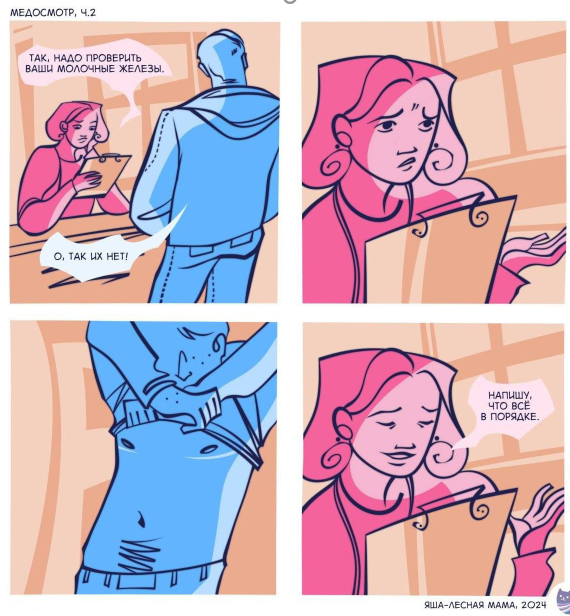 стараются сформировать вот такой мир: https://t.me/VNosov/5449Цифра в школеДля желающих не полностью погружать свою жизнь в цифру (демократия заключается в наличии выбора, о котором человек должен знать, в том числе вопреки генеральной линии):в последнее время ОЧЕНЬ много вопросов по ЦДЗ (цифровые домашние задания). Это очередной шаг к тьютерам вместо живых учителей! Под предлогом снижения нагрузки с учителей, уничтожается работа учителя с учениками. Туда же пойдут электронные контрольные и тесты, что в пределе — все будут сидеть и слушать уроки за экраном: https://t.me/ouzs_ru/8382и еще одно направление цифровизации в школе. Все больше и больше школ России полностью переходят на доступ к эл. журналу и дневнику через Госуслуги. Очень скоро этот процесс будет завершен. Единственной альтернативой является полный уход на бумажный учет. Не устанем вам напоминать нашу главную инструкцию по этому вопросу: https://t.me/ouzs_ru/8380 и https://t.me/ouzs_ru/7551отдельные лица и группы в ТГ каналах распространяют недостоверную информацию касательно ГИА: https://t.me/aboutschools/3653Нейронки (лень, все-таки, родилась раньше всех ), будут все больше и больше завоевывать свое место под солнцем в головах у людей. Вот одно из направлений в образовании, которое понизит уровень образования школьников на выходе. «Учителя стали привлекать нейросети для проверки контрольных»: https://rg.ru/2024/02/12/sviazat-odnoj-setiu.html (для Китая с их проблемами контроля 1.5 млрд. населения, возможно, это и решение, для нас — это просто коммерческая составляющая (вроде как учителя улучшают свою производительность) в системе образования, которая кует потребителя, тогда как с нашими 150 млн. населением и задачами освоения такой территории в 21 в., следует формировать человека-творца…)Отказ педагогического работника от регистрации во ФГИС Моя школа, ИКОП СФЕРУМ, госуслугах и прочих платформах не может быть причиной для дисциплинарного взысканияhttps://t.me/aboutschools/3630Финансовая грамотностьИтак, ты хочешь быть финансистом?https://guru.nes.ru/itak,-tyi-xochesh-byit-finansistom.htmlКак рассказать ребёнку, что такое деньги и зачем они нужны, читайте в карточкахhttps://t.me/obyasnayemrf/13662Всероссийская акция «Финансовая безопасность в цифровом мире» в рамках комплексной программы формирования у школьников основ финансовой грамотностиhttps://uchitel.club/events/vserossiiskaia-akciia-finansovaia-bezopasnost-v-cifrovom-mire-v-ramkax-kompleksnoi-programmy-formirovaniia-u-skolnikov-osnov-finansovoi-gramotnosti?utm_campaign=news_february_2024_vypusk_4Проверьте ваш текущий уровень знаний по ФГ: https://t.me/fintrack_cbr/4857 методов ведения личного бюджета: конверты и кувшины на «надо» и «хочу»:https://journal.tinkoff.ru/short/budget-methodsКак выгоднее оплатить дорогую покупку: собственными деньгами, кредитной картой или в рассрочку? Объясняем на конкретных примерах: https://www.banki.ru/news/daytheme/?id=10999265Лучшие региональные практики по годам:До 20 г.: https://fmc.hse.ru/data/2020/03/24/1567456990/Katalog%2017.02.20%20final.pdf21 г.: https://моифинансы.рф/materials/katalog-luchshih-regionalnyh-praktik-2021/22 г.: https://моифинансы.рф/materials/katalog-luchshih-regionalnyh-praktik-2022/23 г.: https://моифинансы.рф/materials/katalog-luchshih-regionalnyh-praktik-2023/Новости экономики и финансового мира с учетом геополитики. Инициативы. Законодательство. Прогнозы. Макропоказатели24.02.2022 — 24.02.2024 Что произошло за последние два года в России и в мире — в инфографиках РБК https://t.me/rbc_news/89385Итак, ключевая ставка осталась на уровне 16%https://t.me/olegshibanov/1313Комментарий МФЦ: Мы продолжаем совместные опросы финансово-экономических каналов по важным темам экономической политики. На прошлой неделе было два опроса, посвященных траектории изменения ставки в этом году https://t.me/russianmacro/18816Объем несырьевого неэнергетического экспорта из РФ снизился на 23% в 2023 годуhttps://www.kommersant.ru/doc/6509894Удобрения нашли себе место в Европеhttps://www.kommersant.ru/doc/6525073Как геополитика меняет международную торговлю и инвестицииhttps://guru.nes.ru/kak-geopolitika-menyaet-mezhdunarodnuyu-torgovlyu-i-investiczii.htmlКогда капитализм работает, a когда нетhttps://guru.nes.ru/kogda-kapitalizm-rabotaet,-a-kogda-net.htmlКогда вы в очередной раз слышите от наших русофобов или читаете в западной публицистике пассажи о России, которая занимает огромную неэффективно используемую территорию, — вспомните о Канадеhttps://t.me/holmogortalks/327131. Cверхбогатство в России: неравномерное и устойчивое:https://econs.online/articles/opinions/cverkhbogatstvo-v-rossii-neravnomernoe-i-ustoychivoeКомментарий МФЦ: прямой результат шоковых реформ 90-х с обманкой для населения в виде ваучеров3. Российскому рынку труда не хватает 2,5 млн человек, заявил Путин. Безработных в стране, по его оценке, 460 тыс. человек: https://t.me/rbc_news/891824. Чем чревато отмывание денег для банков: https://guru.nes.ru/chem-chrevato-otmyivanie-deneg-dlya-bankov.htmlПрава потребителя/работника. Мошенничество и защита прав потребителя. Персональные данныеМошенники под предлогом заработка собирают образцы голосов россиян https://t.me/prv_adv/3349Мошенники научились применять синтезированную речь https://t.me/rspectr/6918«Галя, я такую новость прочитала. Вот тебе ссылка — и поскорее расскажи близким»https://t.me/obyasnayemrf/13544Эксперт предупредил о новой схеме мошенниковQiwi-банк.После отзыва лицензии у КИВИ Банка пополнение и переводы с QIWI-кошельков стали недоступны. АСВ пообещало начать выплаты вкладчикам банка до 6 марта, однако в ЦБ уточнили, что электронных кошельков это не коснется:https://www.rbc.ru/finances/21/02/2024/65d5b6519a79472c7fc6d188https://www.banki.ru/news/daytheme/?id=10999740АСВ сообщило о появлении мошеннических сайтов - двойников Киви-банка: https://tass.ru/ekonomika/20083265АСВ сообщило о 9,3 млн Qiwi-кошельков с общей суммой средств на 4,4 млрд руб. Число анонимных электронных кошельников – 1,3 млн, в них хранится порядка 277 млн руб.: https://t.me/rbc_news/89469Как попытаться вытащить деньги с Киви-кошельков:https://www.rbc.ru/finances/26/02/2024/65dc6d819a7947478cf59f6c«У моего банка отозвали лицензию. Что делать?»: https://t.me/fincult_info/1654 и https://t.me/fincult_info/1666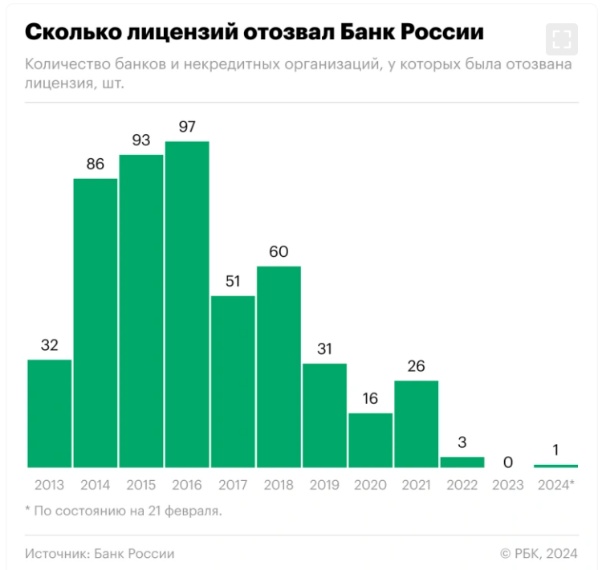 https://www.rbc.ru/finances/21/02/2024/65d5ad279a7947901f100677В Совбезе заявили о необходимости помогать молодежи различать фейки в интернетеhttps://rspectr.com/novosti/v-sovbeze-soobshhili-o-neobhodimosti-pomogat-molodezhi-razlichat-fejki-v-interneteМногим кажется, что с ними такое никогда не произойдет, но статистика неумолима. Мало кто может противостоять телефонным мошенникам. Как преступникам удается поймать людей на крючок и заставить не только расстаться с собственными деньгами, но иногда и взять для них кредит? Сериал Банка России https://t.me/centralbank_russia/1574Подать заявку на кредит, зарегистрировать ИП и подписать документы — всё это можно сделать удалённо с помощью электронной подписи (ЭП) Однако, надо помнитьhttps://t.me/obyasnayemrf/137921. «Почему опасно обмениваться личными фотографиями с незнакомцами в сети? Как родителям поговорить с ребенком на эту тему?»: https://vk.com/wall-26121341_30361Эксперт предупредил о новой схеме мошенников: https://t.me/rspectr/6990Нейросеть Sora стала новой схемой мошенников: https://t.me/rspectr/69882. Кибермошенники заманивают россиян «подарками» на фишинговые сайты популярных маркетплейсов: https://t.me/ligainternet/4422 или https://t.me/obyasnayemrf/135063. Доксинг, спуфинг, фактоид. Не знаете, что это? Тогда читайте наши карточки. Они посвящены цифровой безопасности и рискам, с которыми может столкнуться каждый пользователь сети: https://t.me/ano_dialog/22124. Телефонные мошенники могут общаться с жертвой до двух месяцев, убеждая передать им деньги и даже продать недвижимость. Вместе с экспертом «Сбера» разбираемся, как работает социальная инженерия и как от нее защититься: https://t.me/rbc_news/88903В соседских чатах всегда кипит жизнь: новости, советы, обсуждения. А ещё там много личной информации. Именно поэтому такие площадки внимательно изучают мошенники. Они выясняют, какие проблемы волнуют жителей дома, чтобы использовать это в своих схемах: https://t.me/obyasnayemrf/136445. Рассказываем, как распознать мошенническое объявление о вакансии: https://t.me/ligainternet/44086. Почему лучше закрывать неиспользуемые банковские счета и как это правильно делать: https://finance.mail.ru/2024-02-14/pochemu-luchshe-zakryvat-neispolzuemye-bankovskie-scheta-i-kak-eto-pravilno-delat-59795246/7. Прежде чем вступить в наследство, граждане смогут узнать все о долгах наследодателя: https://t.me/duma_gov_ru/3450Близкие или знакомые могут передать вам дом либо квартиру по договору дарения недвижимости. Чтобы его оформить, нужно прийти к нотариусу и принести: https://t.me/obyasnayemrf/138458. Как подать жалобу в госорганы и добиться результата в короткие сроки: инстанции, правила оформления и образцы документов: https://www.banki.ru/news/daytheme/?id=109996829. Не соглашайтесь на сомнительные предложения: https://t.me/fincult_info/165610. Дачники на связи? Для вас хорошие новости: оформить в собственность загородную недвижимость можно в упрощённом порядке до 1 марта 2031 года. Закон о продлении программы подписал Президент Владимир Путин: https://t.me/obyasnayemrf/1353111. Безопасные покупки в Интернете: https://t.me/ligainternet/446812. Продолжаем делиться полезными рекомендациями для детей по безопасности в сети: https://t.me/ligainternet/4415Персональные данныеВ Госдуме законопроект о запрете избыточной обработки персданных https://t.me/rspectr/6881Сколько законов в сфере кибербезопасности и защиты персданных было принято в 2021-2023 годахhttps://t.me/rspectr/687610% опрошенных россиян не следят за своими персданными в сети: https://t.me/ligainternet/4404150 000 рублей — новый рекорд компенсации морального вреда за незаконное использование персональных данных: https://t.me/prv_adv/3362Охрана прес. данных: https://t.me/obyasnayemrf/13630 Новости о социальной поддержке. Новости пенсионной системы Российской Федерации. Новости Минтруда России. Человеческий капиталКакие льготы положены мобилизованным и их семьям в 2024 году
https://www.banki.ru/news/daytheme/?id=10972896Президент поручил создать механизм безвозмездного доступа к отечественному ПО для соцсферы https://t.me/rspectr/69281. Что такое социальная пенсия и как ее оформить: https://www.banki.ru/news/daytheme/?id=109686742. Люди с инвалидностью, ветераны боевых действий и другие льготники могут получить бесплатную путёвку в санаторий. Для этого нужно встать в очередь. Отслеживать её жители большинства регионов могут на сайте Социального фонда: https://t.me/obyasnayemrf/134723. Россияне, которые не в состоянии работать из-за возраста, здоровья и других причин, могут рассчитывать на денежную поддержку от государства. Её получают пожилые, люди с инвалидностью, многодетные мамы и другие льготники: https://t.me/obyasnayemrf/134774. Выход на пенсию можно отложить на срок от одного года до 10 лет: https://t.me/obyasnayemrf/137885. Предприятия и организации дают льготы сотрудникам, работа которых связана с риском получения травмы или развития профессиональной болезни — аллергии, бронхиальной астмы, нарушения слуха. Среди профессий — медики в инфекционных больницах, горнорабочие. Они могут рассчитывать на сокращённый день или дополнительные дни отпуска: https://t.me/obyasnayemrf/137746. Родители могут подать заявление на выплаты из материнского капитала в любое время, пока детям не исполнится три года. Главное условие — доходы на каждого члена семьи должны быть ниже двух региональных прожиточных минимумов: https://t.me/obyasnayemrf/135297. А если в семье воспитывают более трёх детей, родители могут рассчитывать на дополнительную помощь, даже если у них нет статуса малоимущих: https://t.me/obyasnayemrf/136228. Единое детское пособие назначают семьям, чьи доходы ниже регионального прожиточного минимума на человека. При оценке достатка смотрят не только на зарплаты, но и на другие виды пополнения семейного бюджета. Среди них — алименты. Сейчас в заявлении на пособие можно указать их фактическую сумму. Однако с 1 июня 2024 года порядок немного изменится: https://t.me/obyasnayemrf/13586Финансы в цифре. ДБО. Тенденции в цифровизации разных сфер жизни: биометрия, генеративные системы «ИИ», «цифровой след»Индекс цифровой грамотности-2023: в России стало немного больше людей с продвинутым уровнем цифровых компетенцийhttps://nafi.ru/analytics/v-rossii-vyrosla-dolya-lyudey-s-prodvinutm-urovnem-tsifrovoy-gramotnosti/https://rspectr.com/novosti/kazhdyj-tretij-rossiyanin-obladaet-vysokim-urovnem-czifrovoj-gramotnostihttps://tass.ru/ekonomika/200203051. В России объявили о старте 2-ого сезона проекта «Цифровой ликбез» https://t.me/rspectr/69222. Чего ждать от цифровых валют: https://guru.nes.ru/chego-zhdat-ot-czifrovyix-valyut.html3. Подать заявку на кредит, зарегистрировать ИП и подписать документы — всё это можно сделать удалённо с помощью электронной подписи (ЭП): https://t.me/obyasnayemrf/137924. Для всех россиян, у которых есть полис ОМС, создали цифровой профиль пациента в государственной информационной системе: https://t.me/obyasnayemrf/137005. На «Госуслугах» появился сервис для проверки земельных участков: https://t.me/rspectr/69876. 22 февраля правительство РФ внесло в Госдуму законопроект, который корректирует обязательства банков по правилам удаленного обслуживания клиентов: https://t.me/prv_adv/3381БиометрияКак проверить, давал ли я согласие на сбор биометрии, и можно ли его отозвать? https://t.me/fincult_info/1642ICO: Если можно обойтись без биометрии — обходитесь https://t.me/robocounsel/693ЦБТ исключил использование ЕБС для видеонаблюдения в торговых центрах https://t.me/rspectr/6980«Единая биометрическая система» (ЕБС) разработала еще один способ зарегистрировать упрощенную биометрическую запись https://t.me/Persdata/7359, однако …  это не несет «никакой пользы» самим гражданам, более того — создает дополнительные угрозы. «На фоне «процветающего» мошенничества с использованием цифровых данных граждан использование низкопробной биометрии для аутентификации выглядит крайне сомнительно… Например, … Слышу, как ты пальцем водишь: новый способ украсть ваши биометрические данные»: https://www.securitylab.ru/news/546191.phpГенеративные системы «ИИ»Собрались с мыслями. Искусственный интеллект: может ли он превзойти человеческий? Выпуск от 08.02.2024 https://www.1tv.ru/podcasts/sobralis-s-myslyami/vypuski/sobralis-s-myslyami-iskusstvennyy-intellekt-mozhet-li-on-prevzoyti-chelovecheskiy-vypusk-ot-08-02-2024Госдума одобрила в первом чтении страхование рисков от ИИ https://t.me/rspectr/6899Глава Open AI призвал к созданию международного сообщества по регулированию ИИhttps://t.me/rspectr/6865Россиян массово обучат пользоваться нейросетямиhttps://www.vedomosti.ru/technology/articles/2024/02/16/1020813-massovo-obuchat-neirosetyamiЭксперт предположил появление профессии по ИИ-этике https://t.me/rspectr/6960Финансовое планирование. Инвестиции и сбережения. Налоговые вычетыПока не упала доходность: четыре коротких депозита со ставкой до 16,5%https://www.banki.ru/news/daytheme/?id=10999675СРЕДСТВА НАСЕЛЕНИЯ В БАНКАХ: МАКСИМАЛЬНЫЕ ТЕМПЫ РОСТА ЗА ПОСЛЕДНИЕ 13 ЛЕТhttps://t.me/russianmacro/18808Можно прилагать много усилий, чтобы зарабатывать больше, но, если не закрыта база, не оптимизирован семейный бюджет, денег все равно будет не хватать https://t.me/fincult_info/16571. Частичное досрочное погашение ипотеки vs банковский вклад: https://t.me/fincult_info/16362. Налоговый вычет за ремонт квартиры в 2024 году: как получить. Кому положен и какую сумму вернут: https://journal.tinkoff.ru/guide/otdelka-nalogi3. Рынок цифровых финансовых активов (ЦФА) на горизонте трех лет может достичь объема до 500 млрд руб. в умеренно оптимистичном сценарии развития этого инструмента, оценили в АКРА4. Как сменить управляющую компанию в 24 г.: https://www.banki.ru/news/daytheme/?id=109995135. «Как получить налоговый вычет при покупке квартиры? Как государство поддерживает самозанятых? Что такое «дачная амнистия» и как ею воспользоваться?»: https://t.me/obyasnayemrf/13641 и еще https://t.me/obyasnayemrf/135686. Треть семейного бюджета — расходы на продукты: https://www.ng.ru/economics/2024-02-20/1_8953_food.htmlГрамотность в инвестицияхКоличество индивидуальных инвестиционных счетов превысило 6 миллионов https://t.me/centralbank_russia/1600ИИС-3: как будет работать новый инвестиционный счет и что важно знать инвестору
https://www.banki.ru/news/daytheme/?id=10999712 и https://t.me/centralbank_russia/1603Подборка: первые шаги в инвестициях: https://t.me/fincult_info/1645Доходность активов 2024: акции, облигации, недвижимость, золото и серебро, депозиты: https://rostsber.ru/publish/stocks/returns2024.htmlКто проведет IPO в 2024 году: https://journal.tinkoff.ru/news/ipo-2024Помогает ли инвестору обучение: https://guru.nes.ru/pomogaet-li-investoru-obuchenie.htmlСпекуляции на бирже: законно ли это и сколько можно заработать на таких сделках: https://www.banki.ru/news/daytheme/?id=10992774Финансовая стратегия — как добиться устойчивости при высокой волатильности: https://guru.nes.ru/finansovaya-strategiya-–-kak-dobitsya-ustojchivosti-pri-vyisokoj-volatilnosti.htmlКак работает горячий кошелек для криптовалюты: https://www.banki.ru/news/daytheme/?id=10999683Почему инвесторы ждут халвинг биткоина и как он повлияет на стоимость криптовалюты: https://www.banki.ru/news/daytheme/?id=10999790Как работают фонды денежного рынка и что с ними будет в 24 г.:https://www.banki.ru/news/daytheme/?id=10999627Зарубежный опытФизлица-инвесторы в США: довольно редко меняют портфель: https://t.me/olegshibanov/1308Кредитование. Банки и МФО. ТенденцииКак изменился портрет банковского заемщика в 2023 годуhttps://www.banki.ru/news/daytheme/?id=10999948Льготные ипотечные программы будут продолженыhttps://rg.ru/2024/02/26/dela-semejnye.htmlНа отсрочку платежей по взятым ими ранее кредитам и займам имеют право участники специальной военной операции, а также члены их семейhttps://t.me/obyasnayemrf/13528Государственная Дума приняла закон о самозапрете на кредитыhttps://t.me/fintrack_cbr/496https://t.me/duma_gov_ru/3457https://www.banki.ru/news/daytheme/?id=109997451. Тенденции на рынке ломбардов в 2023 году: https://t.me/centralbank_russia/15952. Рефинансирование кредитки с помощью другой карты: как это работает и что надо учесть: https://www.banki.ru/news/daytheme/?id=109889423. Все льготные программы ипотеки в 2024 году: подборка с условиями: https://www.banki.ru/news/daytheme/?id=109989294. Айтишникам увеличили лимит льготной ипотеки до 700 млрд рублей: https://t.me/rspectr/6971 и https://www.banki.ru/news/daytheme/?id=10999919 5. У вас два дня: как новая мера ЦБ скажется на кредитах россиян: https://finance.mail.ru/2024-02-26/u-vas-dva-dnya-kak-novaya-mera-cb-skazhetsya-na-kreditah-rossiyan-59890648/6. «Почему растут цены на аренду квартир?»: https://journal.tinkoff.ru/rising-rent7. Как пользоваться сервисами рассрочки, чтобы не попасть в долговую яму:https://www.banki.ru/news/daytheme/?id=109997898. Может ли банк оставить заявку на кредит без ведома клиентhttps://www.banki.ru/news/daytheme/?id=109998029. Как уменьшить лимит по кредитной карте и зачем это нужно:https://www.banki.ru/news/daytheme/?id=10999695Индивидуальное предпринимательство Как мы отсудили 3 млн руб. у ювелирной сети за копирование украшенийhttps://journal.tinkoff.ru/business-story-court-sunlight1. Точно нет: 6 причин, почему клиенты не хотят платить по СБП. Читатели Тинькофф Журнала — на заметку бизнесу: https://journal.tinkoff.ru/bad-sbp2. Премия «Любимый малый бизнес» для клиентов СберБизнеса: https://www.sberbank.com/love?3. Самозанятость даёт отличные возможности для развития бизнеса: https://t.me/obyasnayemrf/134954. Предприятиям нужны помещения, где можно производить товары. Если вам сложно сразу выделить деньги на покупку площадей, их строительство или ремонт, оформите промышленную ипотеку: https://t.me/obyasnayemrf/136825. ВЕБИНАР: о технических мерах защиты ПДн простыми словами: https://t.me/Persdata/73526. «Зачем тратить деньги на бизнес-коучей, когда можно получить бесплатные консультации и найти наставника на цифровой платформе МСП.РФ?»: https://t.me/obyasnayemrf/13636Новости сельского хозяйстваМинсельхоз России продолжит совершенствование мер господдержки для малых форм хозяйствованияhttps://mcx.gov.ru/press-service/news/minselkhoz-rossii-prodolzhit-sovershenstvovanie-mer-gospodderzhki-dlya-malykh-form-khozyaystvovaniya/Российское зерно – одно из лучших на мировом рынке по соотношению цена-качествоhttps://mcx.gov.ru/press-service/news/rossiyskoe-zerno-odno-iz-luchshikh-na-mirovom-rynke-po-sootnosheniyu-tsena-kachestvo/1. В 2023 году в новых регионах урожайность зерновых культур выросла на 27%: https://mcx.gov.ru/press-service/news/v-2023-godu-v-novykh-regionakh-urozhaynost-zernovykh-kultur-vyrosla-na-27/2. Минсельхоз России открывает прием реестров потенциальных заемщиков на получение льготных кредитов: https://mcx.gov.ru/press-service/news/minselkhoz-rossii-otkryvaet-priem-reestrov-potentsialnykh-zaemshchikov-na-poluchenie-lgotnykh-kredit/Новости страхования, в том числе агрострахования‬‬‬‬‬‬‬‬1. Как проверить полис ОСАГО на подлинность: https://www.banki.ru/news/daytheme/?id=109649912. Когда для ОСАГО нужен техосмотр и какие штрафы грозят за его отсутствие: https://www.banki.ru/news/daytheme/?id=109999443. Как застраховать жизнь и здоровье от несчастных случаев:https://www.banki.ru/news/daytheme/?id=109747534. Что такое коробочный полис и когда выгодно покупать такую страховку:https://www.banki.ru/news/daytheme/?id=109689775. Что такое комплексный полис для страхования ипотеки и какие преимущества он дает:https://www.banki.ru/news/daytheme/?id=109995316. ключевые аграрные регионы России обеспечили страховой защитой более 20 % площади посевов: https://naai.ru/press-tsentr/novosti_nsa/prezident_nsa_korney_bizhdov_klyuchevye_agrarnye_regiony_rossii_obespechili_strakhovoy_zashchitoy_bo/7. В текущем сезоне в России застраховано более 26% озимых сельхозкультур, перезимовка в целом проходит благоприятно:https://naai.ru/press-tsentr/novosti_nsa/nsa_v_tekushchem_sezone_v_rossii_zastrakhovano_bolee_26_ozimykh_selkhozkultur_perezimovka_v_tselom_p/